Datum:      	Veranstaltungsleiter/in (Name, Tel.):      	Unterschrift:Veranstaltungen r ErwachsenenbildungStatistikmeldungenfür n institutionellen Zuschuss An das Evangelische Bildungswerk e. V.Herzog-Wilhelm-Straße 24/III80331 MünchenVeranstaltungen r ErwachsenenbildungStatistikmeldungenfür n institutionellen Zuschuss An das Evangelische Bildungswerk e. V.Herzog-Wilhelm-Straße 24/III80331 MünchenVeranstaltungen r ErwachsenenbildungStatistikmeldungenfür n institutionellen Zuschuss An das Evangelische Bildungswerk e. V.Herzog-Wilhelm-Straße 24/III80331 MünchenVeranstaltungen r ErwachsenenbildungStatistikmeldungenfür n institutionellen Zuschuss An das Evangelische Bildungswerk e. V.Herzog-Wilhelm-Straße 24/III80331 MünchenAbgabetermin  15.07.2020Zeitraum: 01.01. – 30.06.2020Veranstalter (Gemein/Einrichtung):     Kreis/Gruppe/Reihe/Kurs      Abgabetermin  15.07.2020Zeitraum: 01.01. – 30.06.2020Veranstalter (Gemein/Einrichtung):     Kreis/Gruppe/Reihe/Kurs      Abgabetermin  15.07.2020Zeitraum: 01.01. – 30.06.2020Veranstalter (Gemein/Einrichtung):     Kreis/Gruppe/Reihe/Kurs      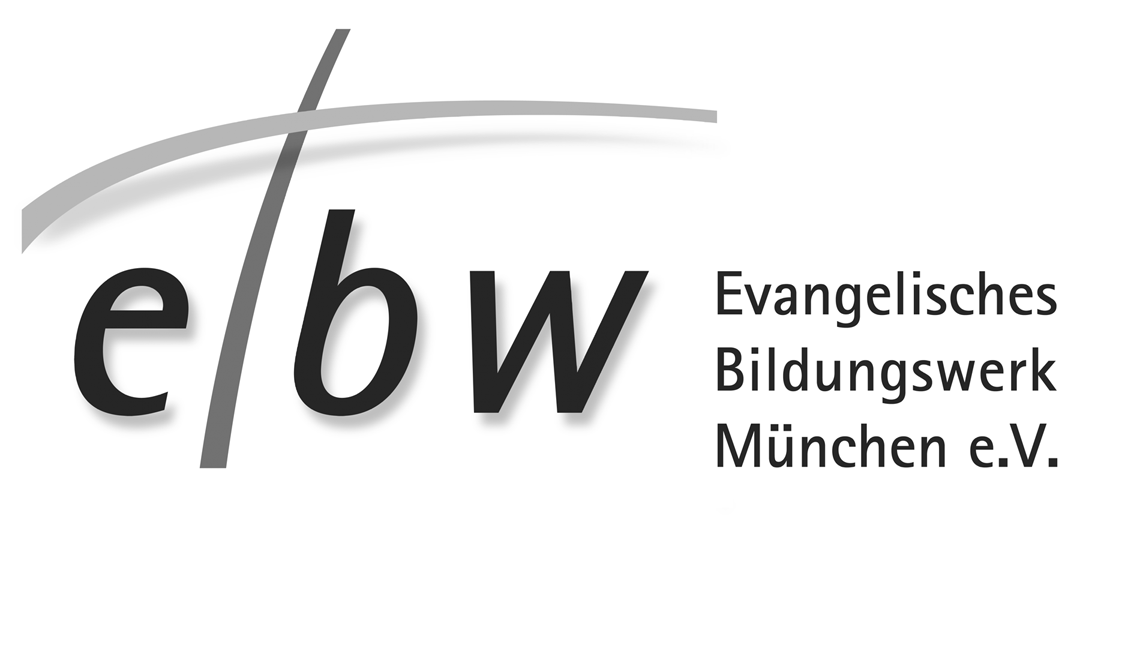 Datum(bei Mehrfachveranstalt. zu einem Thema: erstes und letztes Datum)Datum(bei Mehrfachveranstalt. zu einem Thema: erstes und letztes Datum)Anzahlr TreffenUhrzeit von / bis(höchste)Anzahl rTeilnehmer(höchste)Anzahl rTeilnehmerÜ=Übern.S=StudienfThema r Veranstaltung - evtl. wie oft -(bei Kursen, Reihen, Reisen: bitte Einzelthemen angeben!)Thema r Veranstaltung - evtl. wie oft -(bei Kursen, Reihen, Reisen: bitte Einzelthemen angeben!)wird vom ebw ausgefülltwird vom ebw ausgefülltwird vom ebw ausgefüllt